муниципальное дошкольное образовательное учреждение«Детский сад №52»города ЯрославляКонкурс «Давай поиграем!»Номинация «Оригинальная настольная игра»Название игры «Веселый холодильник»Выполнили: мама Белова Анна Евгеньевна, 
папа Кузнецов Александр Геннадьевич, 
 сын - Кузнецов Никита (5 лет )Представляем вниманию одну из наших любимых игр – «Веселый холодильник».Холодильник представляет собой всем привычное наборное полотно, только усовершенствованное. Для его создания мы использовали долговечные материалы – пленку для ламинирования, клейкую магнитную ленту.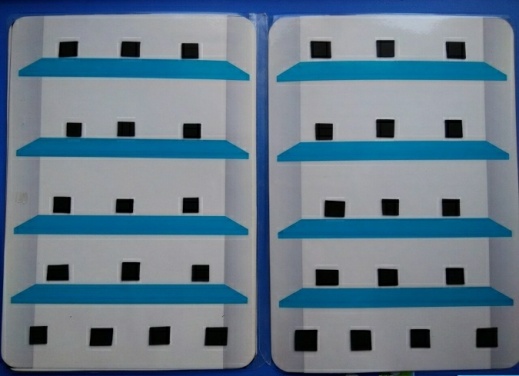 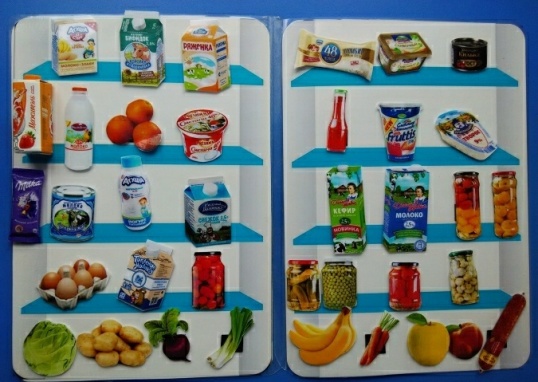 Первоначальный «комплект» продуктов мы с сыном выбрали и распечатали на цветном принтере, после чего заламинировали, выстригли и наклеили магнитные фишки на оборотную сторону.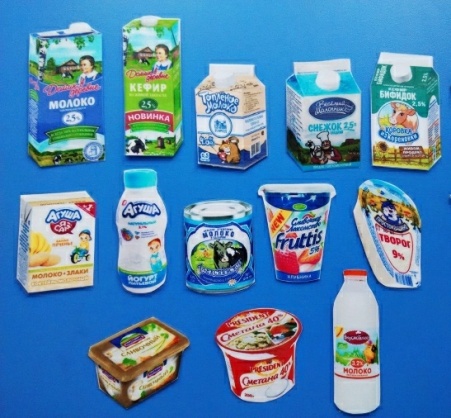 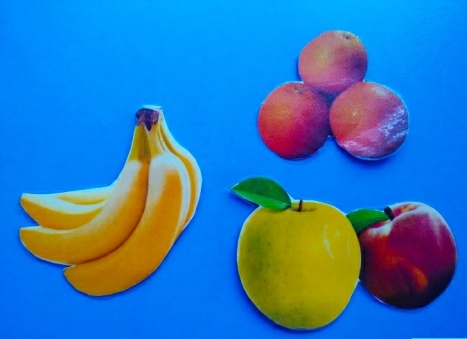 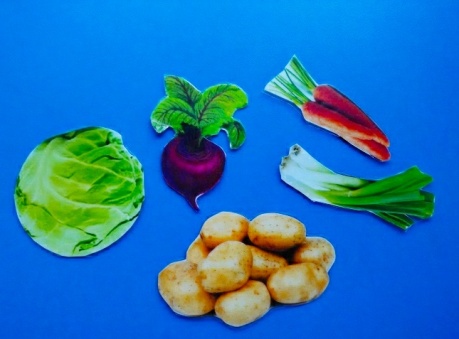 Мы сделали набор молочных продуктов, овощи, фрукты, и  продукты из категории «вредных» (чипсы, майонез, колбаса и пр.). Потом пошли дальше, решив «изготовить» некоторые продукты сами – творог (шарики от пенопласта и маленький пластиковый соусник), кусочек сыра (сшили из мягкой ткани), брикет сливочного масла ( материал ПВХ желтого цвета, обернутый пленкой)  и т.д.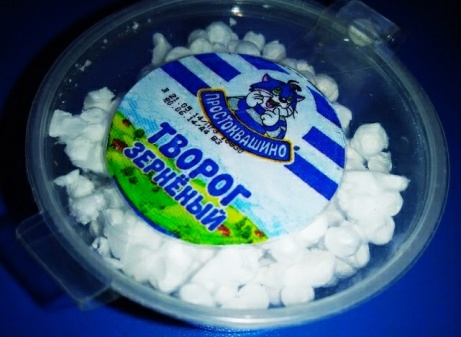 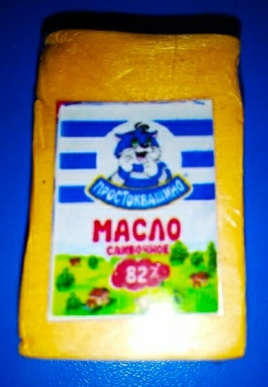 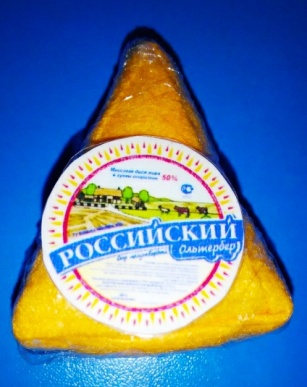 Потом мы начали коллекционировать игрушки по акции «Мини - Лента», представляющие точную копию настоящих продуктов, только в миниатюре. Так у нас появилась коробка «Мажитель», шоколад «Милка», лоток мороженого «Пломбир», банка сгущенного молока. 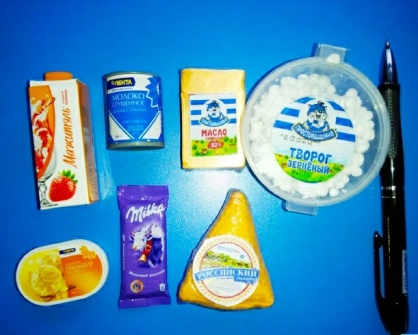 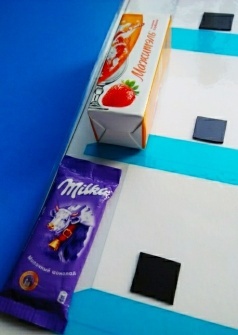 В холодильнике  по пять полок на каждой стороне, это и есть игровое поле. Правила игры создаются непосредственно перед самой игрой, в зависимости от того, что ребенок сегодня  хочет делать  - считать, называть первые звуки слов, классифицировать продукты, или рисовать и выстригать новые детали для игры, и пр.Варианты заданий:Выложи на верхнюю/нижнюю/вторую и т.п. полку кисломолочные продукты/фрукты/овощи/ «вредные» продукты и т.д.; Реши  математические задачи («Добавь», «Убери», «Сделай поровну» и т.д.)Найди и выложи продукты, в названиях которых есть звук «А», «Б»  и  т.п., постепенно усложняя задание – в начале слова, в середине, в конце;Придумай для мамы/папы задачу «Четвертый лишний»;Придумай историю, как молоко/яблоко/зеленый горошек и т.п. оказались в волшебном холодильнике;Обведи и узнай силуэт;«Из чего можно сварить суп/компот?» и прочие вариации;Для некоторых продуктов подойдет задание «Из чего это сделано?»Спасибо за внимание!